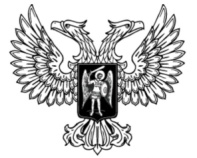 ДонецкАЯ НароднАЯ РеспубликАЗАКОНО ВНЕСЕНИИ ИЗМЕНЕНИЙ В ЗАКОН ДОНЕЦКОЙ НАРОДНОЙ РЕСПУБЛИКИ «О ПРОМЫШЛЕННОЙ БЕЗОПАСНОСТИ ОПАСНЫХ ПРОИЗВОДСТВЕННЫХ ОБЪЕКТОВ»Принят Постановлением Народного Совета 5 марта 2021 годаСтатья 1Внести в Закон Донецкой Народной Республики от 5 июня 2015 года 
№ 54-IНС «О промышленной безопасности опасных производственных объектов» (опубликован на официальном сайте Народного Совета Донецкой Народной Республики 19 июня 2015 года) следующие изменения:1) в части 2 статьи 10 слова «, 10 и 11» исключить;2) в части 1 приложения 1:а) пункт 10 признать утратившим силу;б) пункт 11 признать утратившим силу.Глава Донецкой Народной Республики					Д.В. Пушилинг. Донецк10 марта 2021 года№ 258-IIНС